CIRCLES WORD PROBLEMSCIRCLES WORD PROBLEMSCIRCLES WORD PROBLEMSCIRCLES WORD PROBLEMSCIRCLES WORD PROBLEMSCIRCLES WORD PROBLEMS (NO BORROWING)Work out how much each person spends?1.  David buys a wheelbarrow and a spade.2.  Harriet buys a ton of gravel and an apple tree.3.  Bobby buys a bench and a shed.4.  Nathan buys a bench and an apple tree.5.  Holly buys a wheelbarrow and a shedWork out how much each item costs in the sale. 6.  Wheelbarrow – SAVE £477.  Spade – SAVE £288.  Gravel – SAVE £699.  Apple tree – SAVE £16110.  Bench – SAVE £15911.  Shed – SAVE £396Work out how much each person spends?1.  David buys a wheelbarrow and a spade.2.  Harriet buys a ton of gravel and an apple tree.3.  Bobby buys a bench and a shed.4.  Nathan buys a bench and an apple tree.5.  Holly buys a wheelbarrow and a shedWork out how much each item costs in the sale. 6.  Wheelbarrow – SAVE £477.  Spade – SAVE £288.  Gravel – SAVE £699.  Apple tree – SAVE £16110.  Bench – SAVE £15911.  Shed – SAVE £396Work out how much each person spends?1.  David buys a wheelbarrow and a spade.2.  Harriet buys a ton of gravel and an apple tree.3.  Bobby buys a bench and a shed.4.  Nathan buys a bench and an apple tree.5.  Holly buys a wheelbarrow and a shedWork out how much each item costs in the sale. 6.  Wheelbarrow – SAVE £477.  Spade – SAVE £288.  Gravel – SAVE £699.  Apple tree – SAVE £16110.  Bench – SAVE £15911.  Shed – SAVE £396Work out how much each person spends?1.  David buys a wheelbarrow and a spade.2.  Harriet buys a ton of gravel and an apple tree.3.  Bobby buys a bench and a shed.4.  Nathan buys a bench and an apple tree.5.  Holly buys a wheelbarrow and a shedWork out how much each item costs in the sale. 6.  Wheelbarrow – SAVE £477.  Spade – SAVE £288.  Gravel – SAVE £699.  Apple tree – SAVE £16110.  Bench – SAVE £15911.  Shed – SAVE £396Work out how much each person spends?1.  David buys a wheelbarrow and a spade.2.  Harriet buys a ton of gravel and an apple tree.3.  Bobby buys a bench and a shed.4.  Nathan buys a bench and an apple tree.5.  Holly buys a wheelbarrow and a shedWork out how much each item costs in the sale. 6.  Wheelbarrow – SAVE £477.  Spade – SAVE £288.  Gravel – SAVE £699.  Apple tree – SAVE £16110.  Bench – SAVE £15911.  Shed – SAVE £396Work out how much each person spends?1.  David buys a wheelbarrow and a spade.2.  Harriet buys a ton of gravel and an apple tree.3.  Bobby buys a bench and a shed.4.  Nathan buys a bench and an apple tree.5.  Holly buys a wheelbarrow and a shedWork out how much each item costs in the sale. 6.  Wheelbarrow – SAVE £217.  Spade – SAVE £538.  Gravel – SAVE £349.  Apple tree – SAVE £14510.  Bench – SAVE £11311.  Shed – SAVE £351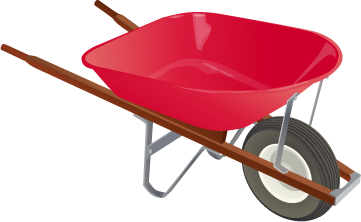 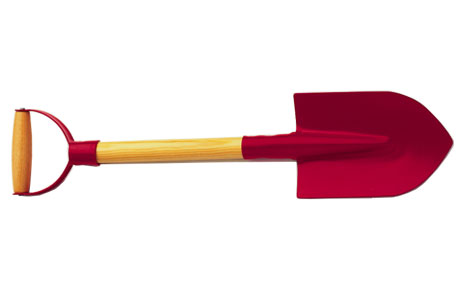 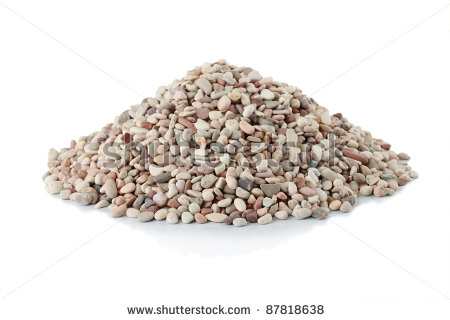 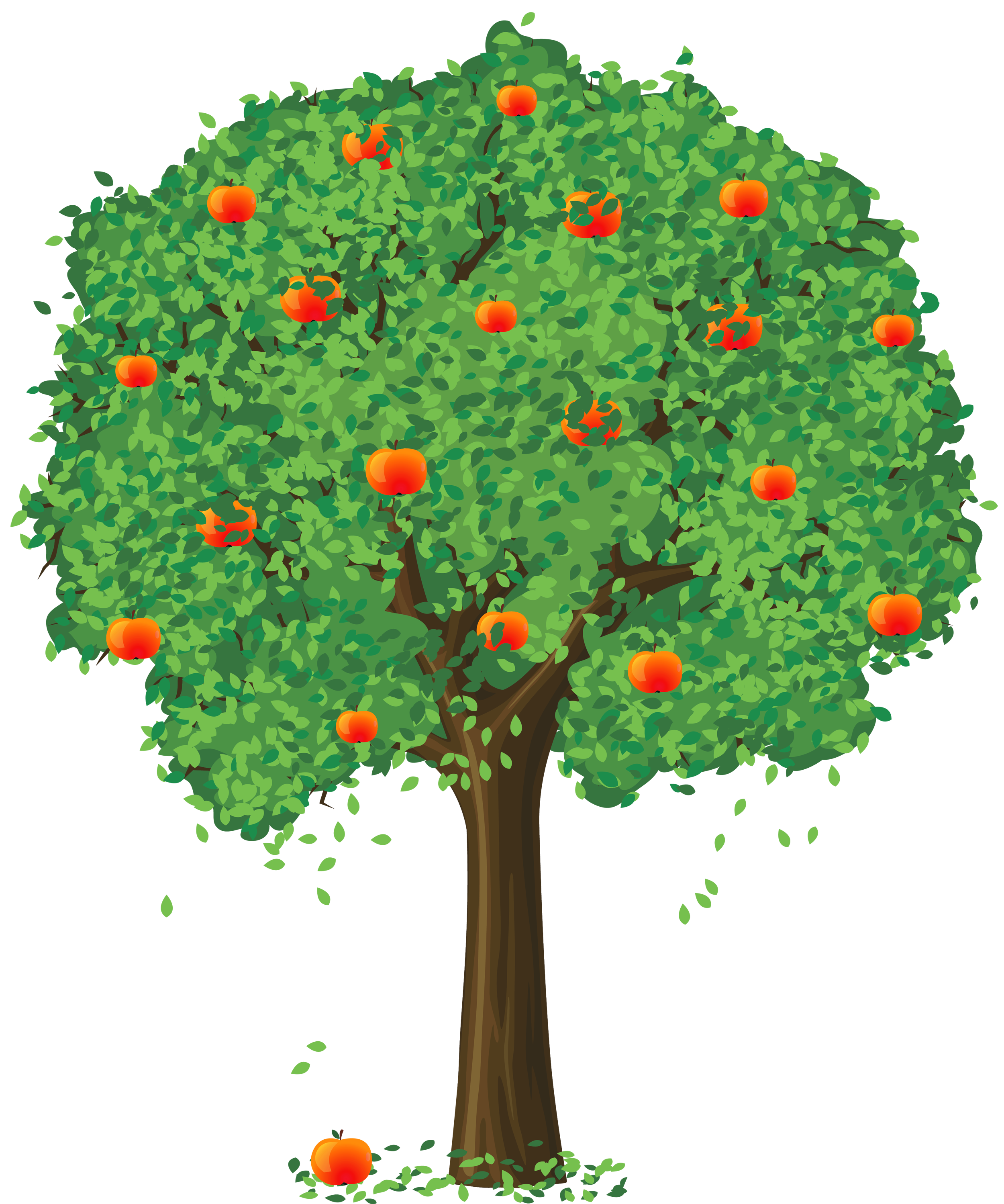 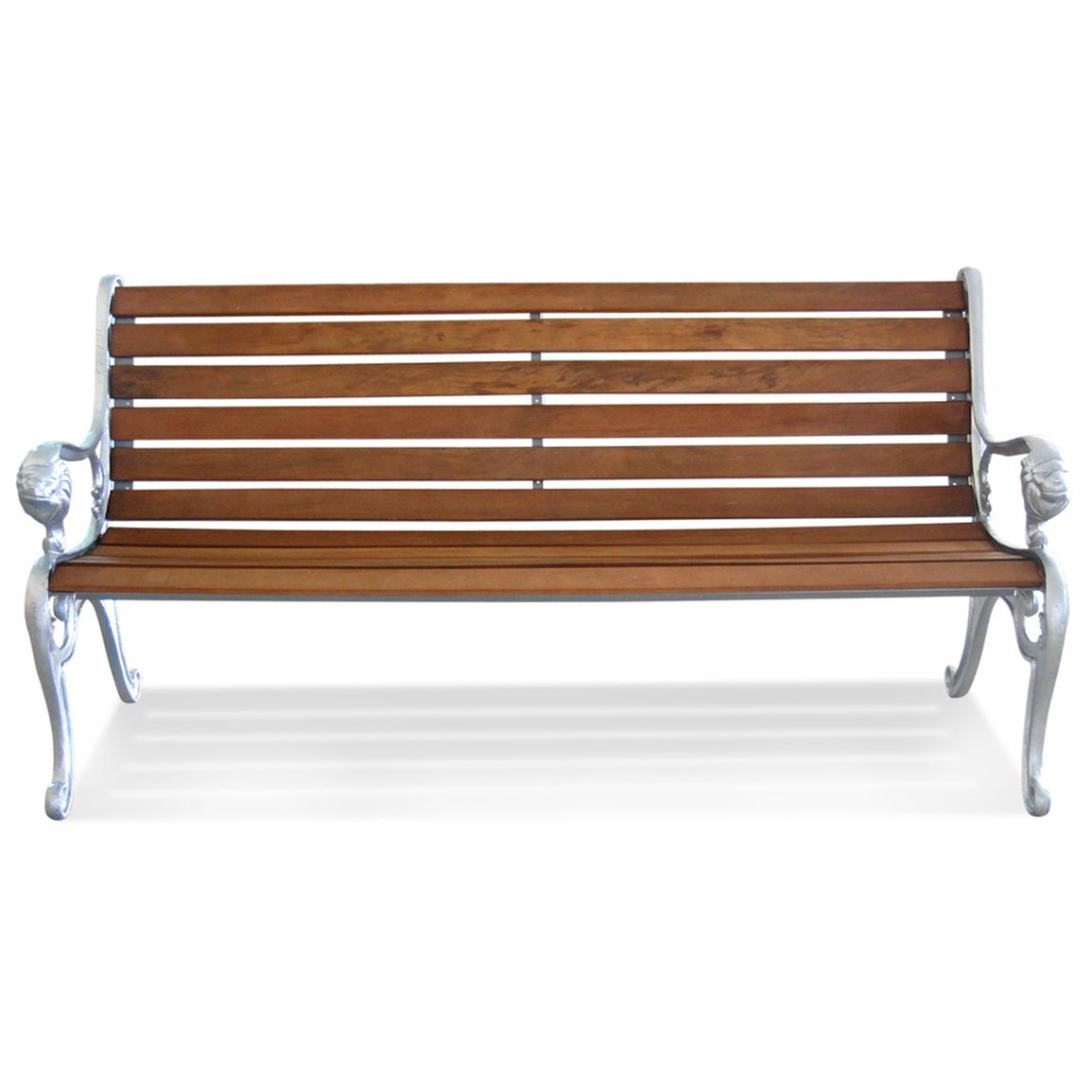 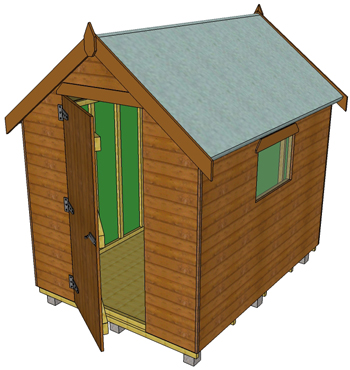 